BEUMER Group: Dr. Jörn Fontius neuer Geschäftsführer der BEUMER MaschinenfabrikBereit für neue HerausforderungenDie BEUMER Maschinenfabrik GmbH & Co. KG, die deutsche Regionalgesellschaft der BEUMER Group in Beckum, hat seit Mai einen neuen Geschäftsführer: Dr. Jörn Fontius. Damit folgt er Norbert Stemich nach, der sich nach acht Jahren auf die Geschäfte im Product Business konzentriert.Im Jahr 2013 kam Fontius zur BEUMER Maschinenfabrik und war mit den Themen der Corporate Strategy betraut. Anschließend leitete er das globale Supply Chain Management. Ende 2019 wechselte er zur BEUMER Corporation in Arlington, Texas, der nordamerikanischen Gruppengesellschaft der BEUMER Group. Bis April 2021 war er dort President Airport Division für Nordamerika.Bevor er 2013 zum Systemanbieter wechselte, war er Mitglied der Geschäftsführung der Bundesvereinigung Logistik (BVL). Der gemeinnützige Verein mit etwa 11.300 Mitgliedern aus den Führungsebenen von Industrie, Handel, Dienstleistung und Wissenschaft sieht sich als Kompetenznetzwerk der Logistik.Dr. Fontius studierte Betriebswirtschaftslehre und promovierte berufsbegleitend im Bereich Logistik. Für seine neue Aufgabe bringt er sehr viel Erfahrung mit. „Ich freue mich auf die kommenden Herausforderungen“, sagt er.1.273 Zeichen (inkl. Leerzeichen)Meta-Title: Dr. Jörn Fontius ist neuer Geschäftsführer der BEUMER MaschinenfabrikMeta-Description: Der neue Geschäftsführer der BEUMER Maschinenfabrik ist Dr. Jörn Fontius. Er bringt umfangreiche Erfahrung in der Intralogistik mit.Keywords: BEUMER Group; Dr. Jörn Fontius; BEUMER Maschinenfabrik; GeschäftsführerLinkedIn: Seit Mai ist Dr. Jörn Fontius neuer Geschäftsführer der BEUMER Maschinenfabrik in Beckum. Er ist schon seit 2013 bei der BEUMER Group in unterschiedlichen Führungspositionen beschäftigt und profitiert damit von umfangreicher Erfahrung.Bildunterschrift: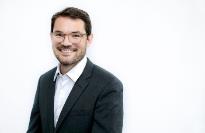 Dr. Jörn Fontius ist neuer Geschäftsführer der BEUMER Maschinenfabrik GmbH & Co. KGFoto: BEUMER Group GmbH & Co. KGDas hochaufgelöste Bildmaterial finden Sie hier zum Download. Die BEUMER Group ist ein international führender Hersteller von Intralogistiksystemen in den Bereichen Fördern, Verladen, Palettieren, Verpacken, Sortieren und Verteilen. Mit 4.500 Mitarbeitern erwirtschaftet die BEUMER Group einen Jahresumsatz von etwa 950 Millionen Euro. Die BEUMER Group und ihre Gruppengesellschaften und Vertretungen bieten ihren Kunden weltweit hochwertige Systemlösungen sowie ein ausgedehntes Customer-Support-Netzwerk in zahlreichen Branchen, wie Schütt- und Stückgut, Nahrungsmittel/Non-food, Bauwesen, Versand, Post und Gepäckabfertigung an Flughäfen. Mehr Informationen unter: www.beumer.com.